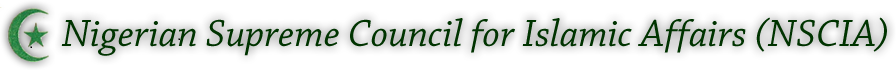 GUARANTOR FORMName of Guarantor __________________________________________________________Full Address _________________________________________________________________Email Address ________________________________________________________________Telephone Number ___________________________________________________________________					____________________Signature 							Date				